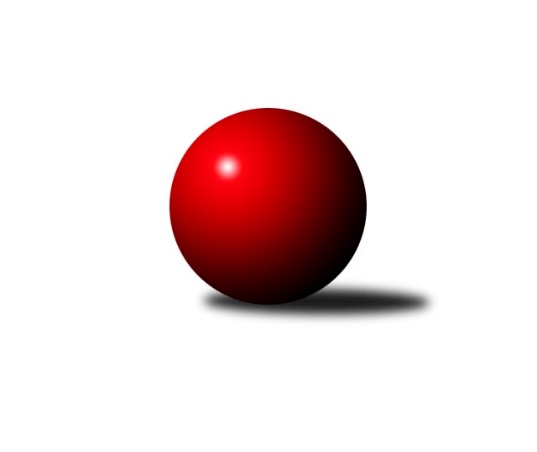 Č.15Ročník 2023/2024	16.7.2024 Divize jih 2023/2024Statistika 15. kolaTabulka družstev:		družstvo	záp	výh	rem	proh	skore	sety	průměr	body	plné	dorážka	chyby	1.	KK Hilton Sez. Ústí A	15	10	1	4	71.5 : 48.5 	(195.0 : 165.0)	2919	21	1988	930	27.7	2.	TJ Nové Město na Moravě	15	9	1	5	65.0 : 55.0 	(177.5 : 182.5)	2808	19	1905	904	31.3	3.	TJ BOPO Třebíč A	14	9	0	5	63.0 : 49.0 	(169.0 : 167.0)	2723	18	1866	857	34.5	4.	TJ Sokol Soběnov	15	8	2	5	71.0 : 49.0 	(187.0 : 173.0)	2861	18	1934	928	31.5	5.	TJ Spartak Pelhřimov	15	8	1	6	61.0 : 59.0 	(184.0 : 176.0)	2824	17	1944	880	37.5	6.	TJ Slovan Jindřichův Hradec	15	8	0	7	64.0 : 56.0 	(193.0 : 167.0)	2578	16	1810	768	52.9	7.	TJ Centropen Dačice C	15	6	2	7	64.0 : 56.0 	(190.0 : 170.0)	2921	14	1981	940	40	8.	TJ Jiskra Nová Bystřice	15	6	1	8	55.0 : 65.0 	(179.5 : 180.5)	2854	13	1950	904	38.5	9.	TJ Nová Včelnice	14	5	1	8	51.0 : 61.0 	(168.0 : 168.0)	2883	11	1975	908	37.8	10.	TJ Blatná	14	5	0	9	46.0 : 66.0 	(159.5 : 176.5)	2769	10	1899	870	40.2	11.	TJ Třebíč B	13	4	1	8	42.5 : 61.5 	(142.0 : 170.0)	2802	9	1932	870	37.7	12.	TJ Tatran Lomnice nad Lužnicí	14	4	0	10	42.0 : 70.0 	(143.5 : 192.5)	2810	8	1955	855	50Tabulka doma:		družstvo	záp	výh	rem	proh	skore	sety	průměr	body	maximum	minimum	1.	TJ Slovan Jindřichův Hradec	8	8	0	0	59.0 : 5.0 	(152.0 : 40.0)	2659	16	2697	2557	2.	TJ Spartak Pelhřimov	8	7	1	0	47.0 : 17.0 	(118.5 : 73.5)	3213	15	3294	3068	3.	TJ BOPO Třebíč A	7	7	0	0	43.0 : 13.0 	(98.5 : 69.5)	2538	14	2609	2417	4.	KK Hilton Sez. Ústí A	7	6	1	0	42.0 : 14.0 	(105.0 : 63.0)	2792	13	2922	2697	5.	TJ Sokol Soběnov	7	6	0	1	41.0 : 15.0 	(98.0 : 70.0)	2667	12	2718	2641	6.	TJ Nové Město na Moravě	7	6	0	1	38.0 : 18.0 	(89.5 : 78.5)	2561	12	2643	2466	7.	TJ Centropen Dačice C	8	4	1	3	39.0 : 25.0 	(113.0 : 79.0)	3323	9	3454	3186	8.	TJ Blatná	6	4	0	2	30.0 : 18.0 	(87.5 : 56.5)	3340	8	3401	3252	9.	TJ Jiskra Nová Bystřice	7	4	0	3	30.0 : 26.0 	(94.0 : 74.0)	3183	8	3243	3132	10.	TJ Nová Včelnice	7	3	1	3	32.0 : 24.0 	(95.0 : 73.0)	2734	7	2819	2579	11.	TJ Třebíč B	7	3	1	3	28.5 : 27.5 	(89.0 : 79.0)	3323	7	3395	3235	12.	TJ Tatran Lomnice nad Lužnicí	8	3	0	5	29.0 : 35.0 	(93.0 : 99.0)	2535	6	2635	2423Tabulka venku:		družstvo	záp	výh	rem	proh	skore	sety	průměr	body	maximum	minimum	1.	KK Hilton Sez. Ústí A	8	4	0	4	29.5 : 34.5 	(90.0 : 102.0)	2935	8	3358	2396	2.	TJ Nové Město na Moravě	8	3	1	4	27.0 : 37.0 	(88.0 : 104.0)	2839	7	3387	2324	3.	TJ Sokol Soběnov	8	2	2	4	30.0 : 34.0 	(89.0 : 103.0)	2885	6	3422	2438	4.	TJ Centropen Dačice C	7	2	1	4	25.0 : 31.0 	(77.0 : 91.0)	2864	5	3289	2558	5.	TJ Jiskra Nová Bystřice	8	2	1	5	25.0 : 39.0 	(85.5 : 106.5)	2813	5	3357	2350	6.	TJ BOPO Třebíč A	7	2	0	5	20.0 : 36.0 	(70.5 : 97.5)	2750	4	3276	2451	7.	TJ Nová Včelnice	7	2	0	5	19.0 : 37.0 	(73.0 : 95.0)	2905	4	3276	2559	8.	TJ Třebíč B	6	1	0	5	14.0 : 34.0 	(53.0 : 91.0)	2715	2	3198	2299	9.	TJ Tatran Lomnice nad Lužnicí	6	1	0	5	13.0 : 35.0 	(50.5 : 93.5)	2856	2	3306	2472	10.	TJ Spartak Pelhřimov	7	1	0	6	14.0 : 42.0 	(65.5 : 102.5)	2768	2	3262	2365	11.	TJ Blatná	8	1	0	7	16.0 : 48.0 	(72.0 : 120.0)	2698	2	3283	2254	12.	TJ Slovan Jindřichův Hradec	7	0	0	7	5.0 : 51.0 	(41.0 : 127.0)	2567	0	2871	2230Tabulka podzimní části:		družstvo	záp	výh	rem	proh	skore	sety	průměr	body	doma	venku	1.	TJ Sokol Soběnov	11	7	1	3	56.0 : 32.0 	(143.0 : 121.0)	2759	15 	5 	0 	1 	2 	1 	2	2.	KK Hilton Sez. Ústí A	11	7	1	3	53.0 : 35.0 	(148.5 : 115.5)	2937	15 	4 	1 	0 	3 	0 	3	3.	TJ Nové Město na Moravě	11	7	1	3	50.0 : 38.0 	(130.5 : 133.5)	2801	15 	4 	0 	1 	3 	1 	2	4.	TJ BOPO Třebíč A	11	7	0	4	47.0 : 41.0 	(132.0 : 132.0)	2764	14 	5 	0 	0 	2 	0 	4	5.	TJ Slovan Jindřichův Hradec	11	6	0	5	49.0 : 39.0 	(149.0 : 115.0)	2493	12 	6 	0 	0 	0 	0 	5	6.	TJ Spartak Pelhřimov	10	5	0	5	39.0 : 41.0 	(118.5 : 121.5)	2897	10 	4 	0 	0 	1 	0 	5	7.	TJ Centropen Dačice C	11	5	0	6	49.0 : 39.0 	(144.0 : 120.0)	2994	10 	3 	0 	3 	2 	0 	3	8.	TJ Nová Včelnice	11	5	0	6	43.0 : 45.0 	(132.5 : 131.5)	2980	10 	3 	0 	3 	2 	0 	3	9.	TJ Třebíč B	11	4	1	6	38.0 : 50.0 	(123.5 : 140.5)	2753	9 	3 	1 	2 	1 	0 	4	10.	TJ Jiskra Nová Bystřice	11	4	0	7	35.0 : 53.0 	(119.5 : 144.5)	2839	8 	2 	0 	3 	2 	0 	4	11.	TJ Tatran Lomnice nad Lužnicí	10	3	0	7	29.0 : 51.0 	(96.0 : 144.0)	2819	6 	2 	0 	4 	1 	0 	3	12.	TJ Blatná	11	3	0	8	32.0 : 56.0 	(123.0 : 141.0)	2709	6 	3 	0 	2 	0 	0 	6Tabulka jarní části:		družstvo	záp	výh	rem	proh	skore	sety	průměr	body	doma	venku	1.	TJ Spartak Pelhřimov	5	3	1	1	22.0 : 18.0 	(65.5 : 54.5)	2765	7 	3 	1 	0 	0 	0 	1 	2.	KK Hilton Sez. Ústí A	4	3	0	1	18.5 : 13.5 	(46.5 : 49.5)	2835	6 	2 	0 	0 	1 	0 	1 	3.	TJ Jiskra Nová Bystřice	4	2	1	1	20.0 : 12.0 	(60.0 : 36.0)	3009	5 	2 	0 	0 	0 	1 	1 	4.	TJ BOPO Třebíč A	3	2	0	1	16.0 : 8.0 	(37.0 : 35.0)	2478	4 	2 	0 	0 	0 	0 	1 	5.	TJ Blatná	3	2	0	1	14.0 : 10.0 	(36.5 : 35.5)	3117	4 	1 	0 	0 	1 	0 	1 	6.	TJ Nové Město na Moravě	4	2	0	2	15.0 : 17.0 	(47.0 : 49.0)	2748	4 	2 	0 	0 	0 	0 	2 	7.	TJ Centropen Dačice C	4	1	2	1	15.0 : 17.0 	(46.0 : 50.0)	2910	4 	1 	1 	0 	0 	1 	1 	8.	TJ Slovan Jindřichův Hradec	4	2	0	2	15.0 : 17.0 	(44.0 : 52.0)	2766	4 	2 	0 	0 	0 	0 	2 	9.	TJ Sokol Soběnov	4	1	1	2	15.0 : 17.0 	(44.0 : 52.0)	2961	3 	1 	0 	0 	0 	1 	2 	10.	TJ Tatran Lomnice nad Lužnicí	4	1	0	3	13.0 : 19.0 	(47.5 : 48.5)	2724	2 	1 	0 	1 	0 	0 	2 	11.	TJ Nová Včelnice	3	0	1	2	8.0 : 16.0 	(35.5 : 36.5)	2625	1 	0 	1 	0 	0 	0 	2 	12.	TJ Třebíč B	2	0	0	2	4.5 : 11.5 	(18.5 : 29.5)	3189	0 	0 	0 	1 	0 	0 	1 Zisk bodů pro družstvo:		jméno hráče	družstvo	body	zápasy	v %	dílčí body	sety	v %	1.	Karel Kunc 	TJ Centropen Dačice C 	13	/	14	(93%)	41	/	56	(73%)	2.	Petr Chval 	KK Hilton Sez. Ústí A 	12	/	13	(92%)	40	/	52	(77%)	3.	Petr Bína 	TJ Centropen Dačice C 	12	/	14	(86%)	40.5	/	56	(72%)	4.	Milan Šedivý 	TJ Sokol Soběnov  	11	/	15	(73%)	35	/	60	(58%)	5.	Kamil Šedivý 	TJ Sokol Soběnov  	10	/	12	(83%)	33	/	48	(69%)	6.	Pavel Šplíchal 	TJ BOPO Třebíč A 	10	/	13	(77%)	36.5	/	52	(70%)	7.	Lukáš Pavel 	TJ Blatná 	10	/	14	(71%)	34	/	56	(61%)	8.	Viktor Jeřábek 	TJ Jiskra Nová Bystřice 	9	/	13	(69%)	31	/	52	(60%)	9.	Tibor Pivko 	TJ Nová Včelnice  	9	/	14	(64%)	36	/	56	(64%)	10.	Petr Hlisnikovský 	TJ Nové Město na Moravě 	9	/	14	(64%)	33	/	56	(59%)	11.	Jiří Hána 	TJ Slovan Jindřichův Hradec  	9	/	15	(60%)	38	/	60	(63%)	12.	Vladimír Štipl 	TJ Slovan Jindřichův Hradec  	9	/	15	(60%)	35.5	/	60	(59%)	13.	Michal Miko 	TJ Nové Město na Moravě 	9	/	15	(60%)	34.5	/	60	(58%)	14.	Roman Grznárik 	TJ Sokol Soběnov  	8	/	10	(80%)	25	/	40	(63%)	15.	Václav Novotný 	TJ Spartak Pelhřimov 	8	/	12	(67%)	30.5	/	48	(64%)	16.	Martin Tyšer 	TJ Nová Včelnice  	8	/	13	(62%)	30.5	/	52	(59%)	17.	Jan Cukr 	TJ Slovan Jindřichův Hradec  	8	/	13	(62%)	30	/	52	(58%)	18.	Zdeněk Doktor 	TJ Tatran Lomnice nad Lužnicí  	8	/	13	(62%)	29	/	52	(56%)	19.	Karolína Kuncová 	TJ Centropen Dačice C 	8	/	13	(62%)	23	/	52	(44%)	20.	Libor Linhart 	TJ Spartak Pelhřimov 	8	/	14	(57%)	31	/	56	(55%)	21.	Jan Janů 	TJ Spartak Pelhřimov 	8	/	14	(57%)	28.5	/	56	(51%)	22.	Jaroslav Opl 	TJ Slovan Jindřichův Hradec  	8	/	14	(57%)	27	/	56	(48%)	23.	Kamil Pivko 	TJ Nová Včelnice  	8	/	14	(57%)	26	/	56	(46%)	24.	Bohuslav Šedivý 	TJ Sokol Soběnov  	8	/	15	(53%)	30	/	60	(50%)	25.	Radek Beranovský 	TJ Centropen Dačice C 	7	/	12	(58%)	28.5	/	48	(59%)	26.	Miloš Stloukal 	TJ Nové Město na Moravě 	7	/	12	(58%)	23.5	/	48	(49%)	27.	Lukáš Štibich 	TJ Centropen Dačice C 	7	/	13	(54%)	27.5	/	52	(53%)	28.	Jiří Doktor 	TJ Tatran Lomnice nad Lužnicí  	7	/	13	(54%)	27	/	52	(52%)	29.	Ondřej Sysel 	TJ Sokol Soběnov  	7	/	13	(54%)	26	/	52	(50%)	30.	Martin Vrecko 	TJ Jiskra Nová Bystřice 	7	/	13	(54%)	25	/	52	(48%)	31.	Marek Chvátal 	TJ Jiskra Nová Bystřice 	7	/	14	(50%)	34	/	56	(61%)	32.	Filip Cheníček 	TJ Blatná 	7	/	14	(50%)	27.5	/	56	(49%)	33.	Jiří Rozkošný 	TJ Spartak Pelhřimov 	7	/	15	(47%)	31	/	60	(52%)	34.	Pavel Picka 	TJ Slovan Jindřichův Hradec  	7	/	15	(47%)	29	/	60	(48%)	35.	Pavel Sáblík 	TJ Nové Město na Moravě 	7	/	15	(47%)	27.5	/	60	(46%)	36.	Dalibor Lang 	TJ Třebíč B 	6.5	/	13	(50%)	26	/	52	(50%)	37.	Pavel Vrbík 	KK Hilton Sez. Ústí A 	6	/	9	(67%)	20.5	/	36	(57%)	38.	Josef Holický 	TJ Slovan Jindřichův Hradec  	6	/	10	(60%)	22	/	40	(55%)	39.	Karel Uhlíř 	TJ Třebíč B 	6	/	11	(55%)	21.5	/	44	(49%)	40.	Dušan Lanžhotský 	KK Hilton Sez. Ústí A 	6	/	12	(50%)	29	/	48	(60%)	41.	Jaroslav Běhoun 	TJ Jiskra Nová Bystřice 	6	/	13	(46%)	27	/	52	(52%)	42.	Ota Schindler 	TJ Spartak Pelhřimov 	6	/	13	(46%)	26.5	/	52	(51%)	43.	Jan Nosek 	TJ Tatran Lomnice nad Lužnicí  	6	/	13	(46%)	26.5	/	52	(51%)	44.	Josef Šedivý ml.	TJ Sokol Soběnov  	6	/	13	(46%)	26	/	52	(50%)	45.	Bohumil Drápela 	TJ BOPO Třebíč A 	6	/	13	(46%)	26	/	52	(50%)	46.	Jozef Jakubčík 	KK Hilton Sez. Ústí A 	6	/	13	(46%)	23.5	/	52	(45%)	47.	Martin Pýcha 	TJ Jiskra Nová Bystřice 	6	/	13	(46%)	22.5	/	52	(43%)	48.	Pavel Škoda 	TJ Nové Město na Moravě 	6	/	14	(43%)	25.5	/	56	(46%)	49.	Jiří Loučka 	TJ Nové Město na Moravě 	6	/	14	(43%)	24.5	/	56	(44%)	50.	Marcel Berka 	KK Hilton Sez. Ústí A 	5.5	/	10	(55%)	25	/	40	(63%)	51.	Daniel Malý 	TJ BOPO Třebíč A 	5	/	5	(100%)	13	/	20	(65%)	52.	Vladimír Dřevo 	TJ BOPO Třebíč A 	5	/	8	(63%)	16	/	32	(50%)	53.	Petr Zeman 	TJ BOPO Třebíč A 	5	/	11	(45%)	17	/	44	(39%)	54.	Petr Suchý 	TJ Tatran Lomnice nad Lužnicí  	5	/	12	(42%)	23.5	/	48	(49%)	55.	Vít Kobliha 	TJ Blatná 	5	/	12	(42%)	22.5	/	48	(47%)	56.	Robert Flandera 	TJ Blatná 	5	/	12	(42%)	22	/	48	(46%)	57.	Lubomír Horák 	TJ Třebíč B 	5	/	12	(42%)	16	/	48	(33%)	58.	Jan Grygar 	TJ BOPO Třebíč A 	5	/	13	(38%)	25	/	52	(48%)	59.	Jiří Dvořák 	TJ Nová Včelnice  	5	/	14	(36%)	25.5	/	56	(46%)	60.	Marek Baštýř 	TJ Tatran Lomnice nad Lužnicí  	4	/	6	(67%)	11.5	/	24	(48%)	61.	Dušan Jelínek 	KK Hilton Sez. Ústí A 	4	/	9	(44%)	14.5	/	36	(40%)	62.	Jakub Vaniš 	KK Hilton Sez. Ústí A 	4	/	10	(40%)	18.5	/	40	(46%)	63.	Jiří Minařík 	TJ Blatná 	4	/	11	(36%)	21	/	44	(48%)	64.	Pavel Domin 	TJ Nová Včelnice  	4	/	12	(33%)	28.5	/	48	(59%)	65.	Lukáš Toman 	TJ Třebíč B 	4	/	12	(33%)	22	/	48	(46%)	66.	Jan Dobeš 	TJ Třebíč B 	3	/	4	(75%)	11.5	/	16	(72%)	67.	Jan Havlíček st.	TJ Jiskra Nová Bystřice 	3	/	4	(75%)	8.5	/	16	(53%)	68.	Markéta Zemanová 	TJ BOPO Třebíč A 	3	/	5	(60%)	12	/	20	(60%)	69.	Rudolf Pouzar 	TJ Tatran Lomnice nad Lužnicí  	3	/	7	(43%)	14	/	28	(50%)	70.	Petr Toman 	TJ Třebíč B 	3	/	8	(38%)	12.5	/	32	(39%)	71.	Jiří Slovák 	TJ Nová Včelnice  	3	/	8	(38%)	12.5	/	32	(39%)	72.	Filip Šupčík 	TJ BOPO Třebíč A 	3	/	9	(33%)	14.5	/	36	(40%)	73.	Michal Mikuláštík 	KK Hilton Sez. Ústí A 	3	/	9	(33%)	12.5	/	36	(35%)	74.	Libor Nováček 	TJ Třebíč B 	3	/	10	(30%)	17.5	/	40	(44%)	75.	Daniel Lexa 	TJ Blatná 	3	/	14	(21%)	22	/	56	(39%)	76.	Jaroslav Tenkl 	TJ Třebíč B 	2	/	2	(100%)	5	/	8	(63%)	77.	Josef Šedivý 	TJ Sokol Soběnov  	2	/	3	(67%)	5	/	12	(42%)	78.	Vít Beranovský 	TJ Centropen Dačice C 	2	/	4	(50%)	8.5	/	16	(53%)	79.	Jan Švarc 	KK Hilton Sez. Ústí A 	2	/	4	(50%)	8.5	/	16	(53%)	80.	Jiří Hembera 	TJ Nová Včelnice  	2	/	5	(40%)	7	/	20	(35%)	81.	Marek Běhoun 	TJ Jiskra Nová Bystřice 	2	/	5	(40%)	7	/	20	(35%)	82.	Petr Tomek 	TJ Jiskra Nová Bystřice 	2	/	6	(33%)	13	/	24	(54%)	83.	Lucie Smrčková 	TJ Spartak Pelhřimov 	2	/	10	(20%)	19	/	40	(48%)	84.	Stanislav Kropáček 	TJ Spartak Pelhřimov 	1	/	1	(100%)	3	/	4	(75%)	85.	Josef Lískovec 	TJ Slovan Jindřichův Hradec  	1	/	2	(50%)	5.5	/	8	(69%)	86.	Pavel Čurda 	TJ Sokol Soběnov  	1	/	2	(50%)	4.5	/	8	(56%)	87.	Jiří Vokurka 	TJ Blatná 	1	/	2	(50%)	4	/	8	(50%)	88.	Stanislav Dvořák 	TJ Centropen Dačice C 	1	/	2	(50%)	4	/	8	(50%)	89.	Petr Dobeš st.	TJ Třebíč B 	1	/	2	(50%)	4	/	8	(50%)	90.	Miroslav Mátl 	TJ BOPO Třebíč A 	1	/	3	(33%)	4.5	/	12	(38%)	91.	Jan Faktor 	TJ Tatran Lomnice nad Lužnicí  	1	/	3	(33%)	4	/	12	(33%)	92.	Josef Fučík 	TJ Spartak Pelhřimov 	1	/	3	(33%)	4	/	12	(33%)	93.	Iveta Kabelková 	TJ Centropen Dačice C 	1	/	4	(25%)	7.5	/	16	(47%)	94.	Karel Hlisnikovský 	TJ Nové Město na Moravě 	1	/	4	(25%)	7	/	16	(44%)	95.	Marek Augustin 	TJ Jiskra Nová Bystřice 	1	/	4	(25%)	5.5	/	16	(34%)	96.	František Jakoubek 	TJ Spartak Pelhřimov 	1	/	4	(25%)	4	/	16	(25%)	97.	Ladislav Bouda 	TJ Centropen Dačice C 	1	/	5	(20%)	5.5	/	20	(28%)	98.	Michaela Vaníčková 	TJ Nové Město na Moravě 	0	/	1	(0%)	2	/	4	(50%)	99.	Marie Škodová 	TJ Slovan Jindřichův Hradec  	0	/	1	(0%)	1	/	4	(25%)	100.	Lucie Mušková 	TJ Sokol Soběnov  	0	/	1	(0%)	1	/	4	(25%)	101.	Stanislav Koros 	TJ Slovan Jindřichův Hradec  	0	/	1	(0%)	1	/	4	(25%)	102.	Pavel Holzäpfel 	TJ Centropen Dačice C 	0	/	1	(0%)	1	/	4	(25%)	103.	Martin Novák 	TJ Slovan Jindřichův Hradec  	0	/	1	(0%)	0	/	4	(0%)	104.	Milan Šedivý 	TJ Sokol Soběnov  	0	/	1	(0%)	0	/	4	(0%)	105.	Lubomír Náměstek 	TJ Centropen Dačice C 	0	/	1	(0%)	0	/	4	(0%)	106.	Jan Šebera 	TJ Nová Včelnice  	0	/	1	(0%)	0	/	4	(0%)	107.	Josef Šebek 	TJ Nové Město na Moravě 	0	/	1	(0%)	0	/	4	(0%)	108.	Jan Slipka 	TJ Tatran Lomnice nad Lužnicí  	0	/	1	(0%)	0	/	4	(0%)	109.	Zdeněk Doktor 	TJ Tatran Lomnice nad Lužnicí  	0	/	1	(0%)	0	/	4	(0%)	110.	Jiří Zeman 	TJ BOPO Třebíč A 	0	/	1	(0%)	0	/	4	(0%)	111.	Jaroslav Prommer 	TJ Sokol Soběnov  	0	/	1	(0%)	0	/	4	(0%)	112.	František Hána 	TJ Nová Včelnice  	0	/	1	(0%)	0	/	4	(0%)	113.	Matěj Budoš 	TJ Jiskra Nová Bystřice 	0	/	2	(0%)	3	/	8	(38%)	114.	Martin Kovalčík 	TJ Nová Včelnice  	0	/	2	(0%)	2	/	8	(25%)	115.	Martin Tenkl 	TJ Třebíč B 	0	/	2	(0%)	2	/	8	(25%)	116.	Josef Ferenčík 	TJ Sokol Soběnov  	0	/	2	(0%)	1.5	/	8	(19%)	117.	Lukáš Drnek 	TJ Blatná 	0	/	2	(0%)	1	/	8	(13%)	118.	Milan Holický 	TJ Slovan Jindřichův Hradec  	0	/	3	(0%)	4	/	12	(33%)	119.	Jakub Vitoul 	TJ Tatran Lomnice nad Lužnicí  	0	/	3	(0%)	2	/	12	(17%)	120.	Jiří Cepák 	TJ Centropen Dačice C 	0	/	5	(0%)	3	/	20	(15%)	121.	Daniel Klimt 	TJ Tatran Lomnice nad Lužnicí  	0	/	5	(0%)	2	/	20	(10%)	122.	Miroslav Moštěk 	TJ Tatran Lomnice nad Lužnicí  	0	/	5	(0%)	2	/	20	(10%)Průměry na kuželnách:		kuželna	průměr	plné	dorážka	chyby	výkon na hráče	1.	TJ Blatná, 1-4	3299	2242	1056	44.9	(549.9)	2.	TJ Třebíč, 1-4	3292	2229	1063	36.2	(548.8)	3.	TJ Centropen Dačice, 1-4	3272	2220	1051	41.5	(545.4)	4.	TJ Jiskra Nová Bystřice, 1-4	3162	2150	1011	44.4	(527.1)	5.	Pelhřimov, 1-4	3134	2128	1005	38.3	(522.4)	6.	Sezimovo Ústí, 1-2	2704	1827	876	28.4	(450.8)	7.	TJ Nová Včelnice, 1-2	2693	1841	852	36.5	(449.0)	8.	Soběnov, 1-2	2629	1797	831	36.7	(438.3)	9.	Lomnice n.L., 1-2	2556	1763	793	40.6	(426.1)	10.	TJ Nové Město n.M., 1-2	2543	1731	811	29.9	(423.9)	11.	TJ Jindřichův Hradec, 1-2	2511	1760	750	42.4	(418.5)	12.	TJ Bopo Třebíč, 1-2	2493	1722	771	36.8	(415.6)Nejlepší výkony na kuželnách:TJ Blatná, 1-4TJ Blatná	3463	14. kolo	Evžen Cígl 	TJ Blatná	619	14. koloTJ Blatná	3401	4. kolo	Lubomír Horák 	TJ Třebíč B	617	14. koloTJ Blatná	3399	12. kolo	Vít Kobliha 	TJ Blatná	615	12. koloTJ Třebíč B	3397	14. kolo	Roman Grznárik 	TJ Sokol Soběnov 	602	12. koloTJ Blatná	3379	11. kolo	Filip Cheníček 	TJ Blatná	601	11. koloTJ Jiskra Nová Bystřice	3351	8. kolo	Václav Novotný 	TJ Spartak Pelhřimov	599	6. koloTJ Blatná	3332	6. kolo	Vít Kobliha 	TJ Blatná	599	6. koloTJ Sokol Soběnov 	3321	12. kolo	Robert Flandera 	TJ Blatná	597	4. koloTJ Centropen Dačice C	3289	2. kolo	Lukáš Pavel 	TJ Blatná	592	11. koloTJ Nová Včelnice 	3276	11. kolo	Karel Kunc 	TJ Centropen Dačice C	590	2. koloTJ Třebíč, 1-4TJ Sokol Soběnov 	3422	5. kolo	Josef Šedivý ml.	TJ Sokol Soběnov 	614	5. koloTJ Třebíč B	3395	3. kolo	Karel Uhlíř 	TJ Třebíč B	603	3. koloTJ Nové Město na Moravě	3387	7. kolo	Dalibor Lang 	TJ Třebíč B	601	8. koloTJ Třebíč B	3372	8. kolo	Libor Nováček 	TJ Třebíč B	600	3. koloTJ Jiskra Nová Bystřice	3357	1. kolo	Petr Chval 	KK Hilton Sez. Ústí A	597	13. koloTJ Třebíč B	3350	7. kolo	Lubomír Horák 	TJ Třebíč B	590	5. koloTJ Třebíč B	3328	1. kolo	Libor Nováček 	TJ Třebíč B	589	5. koloKK Hilton Sez. Ústí A	3317	13. kolo	Viktor Jeřábek 	TJ Jiskra Nová Bystřice	588	1. koloTJ Třebíč B	3309	5. kolo	Dalibor Lang 	TJ Třebíč B	587	7. koloTJ Nová Včelnice 	3296	15. kolo	Jakub Vaniš 	KK Hilton Sez. Ústí A	583	13. koloTJ Centropen Dačice, 1-4TJ Centropen Dačice C	3454	8. kolo	Petr Bína 	TJ Centropen Dačice C	619	10. koloTJ Centropen Dačice C	3411	10. kolo	Petr Bína 	TJ Centropen Dačice C	618	1. koloKK Hilton Sez. Ústí A	3358	1. kolo	Ondřej Sysel 	TJ Sokol Soběnov 	598	15. koloTJ Sokol Soběnov 	3352	15. kolo	Radek Beranovský 	TJ Centropen Dačice C	597	3. koloTJ Centropen Dačice C	3345	15. kolo	Karolína Kuncová 	TJ Centropen Dačice C	597	1. koloTJ Centropen Dačice C	3324	1. kolo	Karolína Kuncová 	TJ Centropen Dačice C	595	8. koloTJ Centropen Dačice C	3314	13. kolo	Lukáš Štibich 	TJ Centropen Dačice C	593	13. koloTJ Centropen Dačice C	3307	3. kolo	Lukáš Štibich 	TJ Centropen Dačice C	590	15. koloTJ Nové Město na Moravě	3294	5. kolo	Petr Chval 	KK Hilton Sez. Ústí A	590	1. koloTJ Blatná	3283	13. kolo	Lukáš Štibich 	TJ Centropen Dačice C	587	8. koloTJ Jiskra Nová Bystřice, 1-4TJ Tatran Lomnice nad Lužnicí 	3306	2. kolo	Jaroslav Běhoun 	TJ Jiskra Nová Bystřice	592	2. koloKK Hilton Sez. Ústí A	3268	7. kolo	Zdeněk Doktor 	TJ Tatran Lomnice nad Lužnicí 	586	2. koloTJ Jiskra Nová Bystřice	3243	12. kolo	Petr Tomek 	TJ Jiskra Nová Bystřice	583	14. koloTJ Jiskra Nová Bystřice	3230	4. kolo	Petr Suchý 	TJ Tatran Lomnice nad Lužnicí 	582	2. koloTJ Jiskra Nová Bystřice	3200	14. kolo	Marek Chvátal 	TJ Jiskra Nová Bystřice	578	4. koloTJ Nová Včelnice 	3194	9. kolo	Dušan Lanžhotský 	KK Hilton Sez. Ústí A	576	7. koloTJ Spartak Pelhřimov	3170	4. kolo	Jaroslav Tenkl 	TJ Třebíč B	574	12. koloTJ Jiskra Nová Bystřice	3162	9. kolo	Jiří Doktor 	TJ Tatran Lomnice nad Lužnicí 	573	2. koloTJ Jiskra Nová Bystřice	3160	2. kolo	Petr Chval 	KK Hilton Sez. Ústí A	568	7. koloTJ Jiskra Nová Bystřice	3154	11. kolo	Tibor Pivko 	TJ Nová Včelnice 	567	9. koloPelhřimov, 1-4TJ Spartak Pelhřimov	3294	3. kolo	Petr Chval 	KK Hilton Sez. Ústí A	589	5. koloTJ Spartak Pelhřimov	3267	7. kolo	Libor Linhart 	TJ Spartak Pelhřimov	585	15. koloTJ Spartak Pelhřimov	3265	5. kolo	Ota Schindler 	TJ Spartak Pelhřimov	580	5. koloKK Hilton Sez. Ústí A	3261	5. kolo	Lukáš Štibich 	TJ Centropen Dačice C	575	9. koloTJ Spartak Pelhřimov	3220	9. kolo	Jiří Rozkošný 	TJ Spartak Pelhřimov	571	9. koloTJ Spartak Pelhřimov	3206	13. kolo	Václav Novotný 	TJ Spartak Pelhřimov	570	3. koloTJ Spartak Pelhřimov	3199	15. kolo	Libor Linhart 	TJ Spartak Pelhřimov	564	3. koloTJ Jiskra Nová Bystřice	3189	15. kolo	Lucie Smrčková 	TJ Spartak Pelhřimov	563	7. koloTJ Spartak Pelhřimov	3186	12. kolo	Jiří Rozkošný 	TJ Spartak Pelhřimov	562	5. koloTJ Nové Město na Moravě	3152	13. kolo	Jan Havlíček st.	TJ Jiskra Nová Bystřice	561	15. koloSezimovo Ústí, 1-2KK Hilton Sez. Ústí A	2922	9. kolo	Petr Chval 	KK Hilton Sez. Ústí A	548	9. koloKK Hilton Sez. Ústí A	2843	2. kolo	Jakub Vaniš 	KK Hilton Sez. Ústí A	520	9. koloKK Hilton Sez. Ústí A	2803	14. kolo	Petr Chval 	KK Hilton Sez. Ústí A	520	2. koloKK Hilton Sez. Ústí A	2782	12. kolo	Petr Chval 	KK Hilton Sez. Ústí A	515	11. koloKK Hilton Sez. Ústí A	2766	11. kolo	Pavel Vrbík 	KK Hilton Sez. Ústí A	505	14. koloTJ Centropen Dačice C	2734	12. kolo	Lukáš Toman 	TJ Třebíč B	502	2. koloKK Hilton Sez. Ústí A	2731	4. kolo	Dušan Lanžhotský 	KK Hilton Sez. Ústí A	501	12. koloKK Hilton Sez. Ústí A	2697	6. kolo	Petr Chval 	KK Hilton Sez. Ústí A	501	6. koloTJ Sokol Soběnov 	2674	11. kolo	Pavel Vrbík 	KK Hilton Sez. Ústí A	500	2. koloTJ Třebíč B	2663	2. kolo	Karel Kunc 	TJ Centropen Dačice C	499	12. koloTJ Nová Včelnice, 1-2TJ Nová Včelnice 	2819	6. kolo	Martin Tyšer 	TJ Nová Včelnice 	534	6. koloTJ Nová Včelnice 	2815	10. kolo	Josef Šedivý ml.	TJ Sokol Soběnov 	524	2. koloTJ Sokol Soběnov 	2807	2. kolo	Petr Chval 	KK Hilton Sez. Ústí A	500	10. koloTJ Nové Město na Moravě	2791	1. kolo	Martin Tyšer 	TJ Nová Včelnice 	500	1. koloTJ Nová Včelnice 	2783	1. kolo	Tibor Pivko 	TJ Nová Včelnice 	498	10. koloKK Hilton Sez. Ústí A	2752	10. kolo	Kamil Pivko 	TJ Nová Včelnice 	493	2. koloTJ Nová Včelnice 	2743	4. kolo	Bohuslav Šedivý 	TJ Sokol Soběnov 	492	2. koloTJ Nová Včelnice 	2715	2. kolo	Kamil Pivko 	TJ Nová Včelnice 	492	1. koloTJ BOPO Třebíč A	2705	8. kolo	Tibor Pivko 	TJ Nová Včelnice 	488	1. koloTJ Nová Včelnice 	2682	14. kolo	Pavel Sáblík 	TJ Nové Město na Moravě	486	1. koloSoběnov, 1-2TJ Sokol Soběnov 	2718	8. kolo	Bohuslav Šedivý 	TJ Sokol Soběnov 	494	3. koloTJ Sokol Soběnov 	2673	10. kolo	Kamil Šedivý 	TJ Sokol Soběnov 	487	8. koloTJ Sokol Soběnov 	2671	6. kolo	Viktor Jeřábek 	TJ Jiskra Nová Bystřice	483	10. koloTJ Sokol Soběnov 	2664	1. kolo	Milan Šedivý 	TJ Sokol Soběnov 	481	8. koloTJ Jiskra Nová Bystřice	2659	10. kolo	Milan Šedivý 	TJ Sokol Soběnov 	477	13. koloTJ Sokol Soběnov 	2658	3. kolo	Bohuslav Šedivý 	TJ Sokol Soběnov 	477	10. koloTJ Centropen Dačice C	2650	4. kolo	Lukáš Pavel 	TJ Blatná	474	1. koloTJ Nové Město na Moravě	2649	3. kolo	Martin Tyšer 	TJ Nová Včelnice 	469	13. koloTJ Sokol Soběnov 	2644	4. kolo	Ondřej Sysel 	TJ Sokol Soběnov 	467	4. koloTJ Sokol Soběnov 	2641	13. kolo	Kamil Šedivý 	TJ Sokol Soběnov 	465	10. koloLomnice n.L., 1-2TJ Blatná	2669	15. kolo	Marek Baštýř 	TJ Tatran Lomnice nad Lužnicí 	507	13. koloKK Hilton Sez. Ústí A	2668	3. kolo	Pavel Šplíchal 	TJ BOPO Třebíč A	486	1. koloTJ Tatran Lomnice nad Lužnicí 	2635	15. kolo	Lukáš Pavel 	TJ Blatná	480	15. koloTJ Tatran Lomnice nad Lužnicí 	2629	13. kolo	Karel Kunc 	TJ Centropen Dačice C	475	7. koloTJ Jiskra Nová Bystřice	2615	13. kolo	Zdeněk Doktor 	TJ Tatran Lomnice nad Lužnicí 	466	15. koloTJ Nové Město na Moravě	2610	9. kolo	Michal Miko 	TJ Nové Město na Moravě	463	9. koloTJ Tatran Lomnice nad Lužnicí 	2603	7. kolo	Petr Bína 	TJ Centropen Dačice C	463	7. koloTJ BOPO Třebíč A	2579	1. kolo	Petr Chval 	KK Hilton Sez. Ústí A	463	3. koloTJ Nová Včelnice 	2559	5. kolo	Vít Kobliha 	TJ Blatná	462	15. koloTJ Centropen Dačice C	2558	7. kolo	Marek Baštýř 	TJ Tatran Lomnice nad Lužnicí 	459	7. koloTJ Nové Město n.M., 1-2TJ Nové Město na Moravě	2643	4. kolo	Miloš Stloukal 	TJ Nové Město na Moravě	473	4. koloTJ BOPO Třebíč A	2628	4. kolo	Pavel Domin 	TJ Nová Včelnice 	466	12. koloTJ Nové Město na Moravě	2606	12. kolo	Petr Hlisnikovský 	TJ Nové Město na Moravě	457	4. koloTJ Nová Včelnice 	2605	12. kolo	Pavel Škoda 	TJ Nové Město na Moravě	456	12. koloTJ Nové Město na Moravě	2582	8. kolo	Pavel Šplíchal 	TJ BOPO Třebíč A	454	4. koloTJ Nové Město na Moravě	2564	14. kolo	Petr Hlisnikovský 	TJ Nové Město na Moravě	454	12. koloTJ Nové Město na Moravě	2547	6. kolo	Milan Šedivý 	TJ Sokol Soběnov 	452	14. koloTJ Sokol Soběnov 	2530	14. kolo	Jiří Loučka 	TJ Nové Město na Moravě	451	4. koloTJ Nové Město na Moravě	2521	10. kolo	Miloš Stloukal 	TJ Nové Město na Moravě	449	12. koloTJ Spartak Pelhřimov	2492	2. kolo	Kamil Pivko 	TJ Nová Včelnice 	447	12. koloTJ Jindřichův Hradec, 1-2TJ Slovan Jindřichův Hradec 	2697	11. kolo	Jiří Hána 	TJ Slovan Jindřichův Hradec 	495	9. koloTJ Slovan Jindřichův Hradec 	2697	9. kolo	Jiří Hána 	TJ Slovan Jindřichův Hradec 	487	7. koloTJ Slovan Jindřichův Hradec 	2691	1. kolo	Jiří Hána 	TJ Slovan Jindřichův Hradec 	483	15. koloTJ Slovan Jindřichův Hradec 	2676	15. kolo	Vladimír Štipl 	TJ Slovan Jindřichův Hradec 	479	5. koloTJ Slovan Jindřichův Hradec 	2673	7. kolo	Jiří Hána 	TJ Slovan Jindřichův Hradec 	477	11. koloTJ Slovan Jindřichův Hradec 	2648	5. kolo	Vladimír Štipl 	TJ Slovan Jindřichův Hradec 	475	11. koloTJ Slovan Jindřichův Hradec 	2636	3. kolo	Jiří Hána 	TJ Slovan Jindřichův Hradec 	474	1. koloTJ Slovan Jindřichův Hradec 	2557	13. kolo	Jiří Hána 	TJ Slovan Jindřichův Hradec 	473	13. koloTJ BOPO Třebíč A	2451	13. kolo	Jan Cukr 	TJ Slovan Jindřichův Hradec 	464	3. koloTJ Sokol Soběnov 	2438	7. kolo	Jaroslav Opl 	TJ Slovan Jindřichův Hradec 	462	9. koloTJ Bopo Třebíč, 1-2TJ BOPO Třebíč A	2609	5. kolo	Pavel Šplíchal 	TJ BOPO Třebíč A	477	5. koloTJ BOPO Třebíč A	2592	15. kolo	Miloš Stloukal 	TJ Nové Město na Moravě	463	15. koloTJ BOPO Třebíč A	2570	11. kolo	Pavel Šplíchal 	TJ BOPO Třebíč A	460	9. koloTJ BOPO Třebíč A	2563	9. kolo	Milan Šedivý 	TJ Sokol Soběnov 	459	9. koloTJ BOPO Třebíč A	2561	7. kolo	Pavel Šplíchal 	TJ BOPO Třebíč A	453	11. koloTJ Sokol Soběnov 	2539	9. kolo	Jan Grygar 	TJ BOPO Třebíč A	448	15. koloTJ Třebíč B	2536	11. kolo	Bohumil Drápela 	TJ BOPO Třebíč A	448	11. koloTJ Jiskra Nová Bystřice	2508	5. kolo	Lukáš Toman 	TJ Třebíč B	447	11. koloTJ Nové Město na Moravě	2507	15. kolo	Pavel Šplíchal 	TJ BOPO Třebíč A	447	7. koloTJ BOPO Třebíč A	2457	2. kolo	Vladimír Dřevo 	TJ BOPO Třebíč A	446	9. koloČetnost výsledků:	8.0 : 0.0	13x	7.0 : 1.0	14x	6.0 : 2.0	24x	5.0 : 3.0	12x	4.0 : 4.0	5x	3.0 : 5.0	9x	2.5 : 5.5	2x	2.0 : 6.0	6x	1.0 : 7.0	5x